 Театрализованное представление « Маша и медведь»1  СЦЕНА.( Музыка.)

СКАЗОЧНИК :  Жили-были дедушка и бабушка, и была у них внучка Машенька. Собрались как-то раз подружки в лес по грибы да по ягоды, и Машеньку пришли с собой звать.
( Музыка. Занавес открывается. Задник – лес. Можно на сцене поставить нарисованную избушку или можно изобразить внутренность домика : например, поставить стол со стульями. На сцене Машенька, Бабушка, Дедушка и Подружки.)
1-Я ПОДРУЖКА :  Машенька !  Мы идем в лес по грибы и по ягоды. 
                Пойдем с нами !
МАШЕНЬКА :  Бабушка, дедушка !  Отпустите меня в лес с подружками !
БАБУШКА :  Хорошо, Машенька, иди !  
                Только смотри, от подружек не отставай !
МАШЕНЬКА :  Не беспокойся, бабушка, не отстану !
ДЕДУШКА :  Знаешь, Машенька, как бывает :  деревце за деревце, кустик за кустик, так и заблудиться  можно !
МАШЕНЬКА :  Дедушка, не беспокойся, я не заблужусь !
ДЕДУШКА :  Ну, тогда иди, внученька !
БАБУШКА :  Мы тебя будем ждать, Машенька !( Музыка. Машенька с подружками уходят. Занавес закрывается.)
2  СЦЕНА.
СКАЗОЧНИК :  Пришли девочки в лес, стали собирать грибы да ягоды.
( Музыка. Занавес открывается. Машенька и подружки собирают грибы и ягоды. Сначала они ходят все вместе, затем Машенька от них отдаляется.)
1-Я ПОДРУЖКА :  Ау !  Машенька !  
2-Я ПОДРУЖКА :  Ау !  Машенька !  
МАШЕНЬКА :  Ау !  Я здесь !( Машенька собирает грибы и ягоды и все дальше уходит от подружек.)
1-Я ПОДРУЖКА :  Ау !  Машенька !  
2-Я ПОДРУЖКА :  Ау !  Машенька !  
МАШЕНЬКА :  Ау !  Я здесь !( Музыка. Занавес закрывается.)( Появляется Машенька на авансцене, ходит собирает грибы и ягоды.)
СКАЗОЧНИК :  Вот так :  деревце за деревце, кустик за кустик, и ушла далеко Машенька от подружек. А как увидела, что их нет рядом, стала аукаться, стала их звать.
( Машенька бегает по авансцене, кричит «ау».)
СКАЗОЧНИК :  А подружки уже далеко, не слышат, не отзываются.( Машенька уходит с авансцены.)
3  СЦЕНА.
СКАЗОЧНИК :  Ходила, ходила Машенька по лесу, совсем заблудилась. Пришла она в самую глушь, в самую чащу.( Музыка. Занавес открывается. На сцене стоит Машенька около избушки (избушка может быть нарисована).)
СКАЗОЧНИК :  Видит Машенька, стоит избушка. Постучала в дверь – никто не отвечает. Тогда решила Машенька войти в избушку.( Машенька или помощники по сцене отодвигают нарисованную избушку. За нарисованной избушкой должны стоять стол со стульями, нарисованная печь.)МАШЕНЬКА :  Кто же здесь живет ?  Почему никого не видно ?  
( Машенька может сесть за стол.)
СКАЗОЧНИК :  А в той избушке жил большущий медведь. Только его дома не было : он по лесу ходил.( Музыка. Появляется Медведь, подходит к избушке, видит :  дверь открыта.)
МЕДВЕДЬ :  Кто это в мою избушку забрался ?( Медведь заходит в избу.)

МЕДВЕДЬ :  А-а, девочкаКак ты попала сюда ?
                МАШЕНЬКА :  Я по лесу ходила, грибы, ягоды собирала и заблудилась ! 
                Подскажи мне дорогу домой !МЕДВЕДЬ :  Нет, я не отпущу тебя !  
                Будешь у меня жить !  
                Будешь печку топить, будешь кашу варить, меня кашей кормить !  
                А если убежишь, поймаю тебя и тогда съем !
( Машенька испуганно закрывает лицо руками. Музыка. Занавес закрывается.)

СКАЗОЧНИК :  Пришлось Машеньке остаться жить у медведя в избушке. А что делать ?  Ведь нельзя уйти, да и дороги она не знает. Потужила она, погоревала, а потом стала думать, как ей от медведя убежать. Думала она, думала, и придумала.
4  СЦЕНА.( Музыка. Занавес открывается. На сцене Машенька и Медведь в избушке.)

МАШЕНЬКА :  Медведь, отпусти меня на денек в деревню :  я бабушке и дедушке гостинцев отнесу !
МЕДВЕДЬ :  Нет, не отпущу ! Ты дороги не знаешь, в лесу заблудишься !  
                Давай твои гостинцы, я их сам отнесу !
МАШЕНЬКА :  Ладно !  Тогда доставай большой короб, я туда пирожки положу !( Медведь приносит короб.)
МЕДВЕДЬ :  Вот тебе короб !
МАШЕНЬКА :  Я в этот короб положу пирожки, а ты их отнеси бабушке и дедушке !  
                Только смотри :  короб по дороге не открывай, пирожки не вынимай !  
                Я на дубок влезу, за тобой следить буду !
МЕДВЕДЬ :  Ладно !  Не буду короб открывать, пирожки доставать !
МАШЕНЬКА :  Выйди, Медведь, на крылечко, посмотри :  не идет ли дождик !
СКАЗОЧНИК :  Вышел Медведь на крылечко, а Машенька залезла в короб и сверху блюдо с пирожками поставила.( Медведь выходит на крылечко, смотрит, нет ли дождика. В это время Машенька залезает в короб, а сверху на голову ставит блюдо с пирожками. Возвращается Медведь.)
МЕДВЕДЬ :  Ну вот, короб готов !  Можно нести в деревню !
СКАЗОЧНИК :  Взвалил Медведь короб на спину и пошел в деревню.( Музыка. Занавес закрывается.)
5  СЦЕНА.
СКАЗОЧНИК :  Итак, пошел медведь в деревню... 
( Музыка. Занавес открывается. По сцене идет Медведь с коробом ( пустым ) за плечами.)
СКАЗОЧНИК :  Идет он между елками, бредет между березами, в овражки спускается, на пригорки поднимается. Шел-шел медведь, устал, остановился и говорит…( Медведь останавливается, ставит короб на землю.)
МЕДВЕДЬ :  Сяду на пенекСъем пирожок ! 
МАШЕНЬКА :  ( голос, видеть мы ее не должны )   Вижу, вижу !
                Не садись на пенеНе ешь пирожек !
                Неси бабушке,
                Неси дедушке !
 МЕДВЕДЬ :  Ишь, какая глазастая, все видит !( Медведь поднимает короб, идет дальше.) 
СКАЗОЧНИК :  Шел-шел медведь, устал, решил отдохнуть.( Медведь останавливается, ставит короб на землю.)МЕДВЕДЬ :  Сяду на пенк,
                Съем пирожок !               МАШЕНЬКА :  ( голос )  Вижу, вижу !
                Не садись на пенек,
                Не ешь пирожок !
                Неси бабушке,
                Неси дедушке !
 
МЕДВЕДЬ :  Вот какая хитрая !
                Высоко сидит, далеко глядит !
6  СЦЕНА.
СКАЗОЧНИК :  Пришел Медведь в деревню, нашел дом, где бабушка с дедушкой жили, и давай изо  всех сил стучать в ворота.( Занавес открывается. На сцене Медведь стучит в ворота (ворота можно нарисовать). Короб стоит на земле ( там уже Машенька с блюдом пирожков на голове ).)
МЕДВЕДЬ :  Тут-тук-тук !  Отпирайте, открывайте !  Я вам от Машеньки гостинцев принес !
СКАЗОЧНИК :  А собаки почуяли Медведя и бросились на него. Со всех дворов бегут, лают.
( Появляются Собаки, бросаются на Медведя, говорят « Ав, ав, ав ! ». Медведь начинает убегать от них.) СКАЗОЧНИК :  Испугался медведь и пустился в лес без оглядки. 
( Появляются Бабушка и Дедушка.)
СКАЗОЧНИК :  Тут вышли Бабушка и Дедушка к воротам. Видят : короб стоит.
БАБУШКА :  Что это за короб ?
 ДЕДУШКА :  Давай посмотрим, что там внутри !
Бабушка и Дедушка открывают короб, оттуда вылезает Машенька.)БАБУШКА :  Машенька !  Милая наша внученька !  
                А уж мы без тебя так горевали !
ДЕДУШКА :  Где же ты была, Машенька ?  И зачем в короб залезла ?
МАШЕНЬКА :  Я в лесу заблудилась, и к Медведю в избушку попала. Он меня к вам не отпустил, заставил у него печку топить, ему кашу варить. Вот я и придумала, чтобы он вам пирожки отнес, а сама в короб забралась, он меня к вам и принес вместе с пирожками.
ДЕДУШКА :  Молодец, Машенька !
БАБУШКА :  Умница ты наша !( Бабушка и Дедушка обнимают Машеньку.)
СКАЗОЧНИК :  Бабушка и Дедушка стали Машеньку обнимать, целовать, умницей называть.

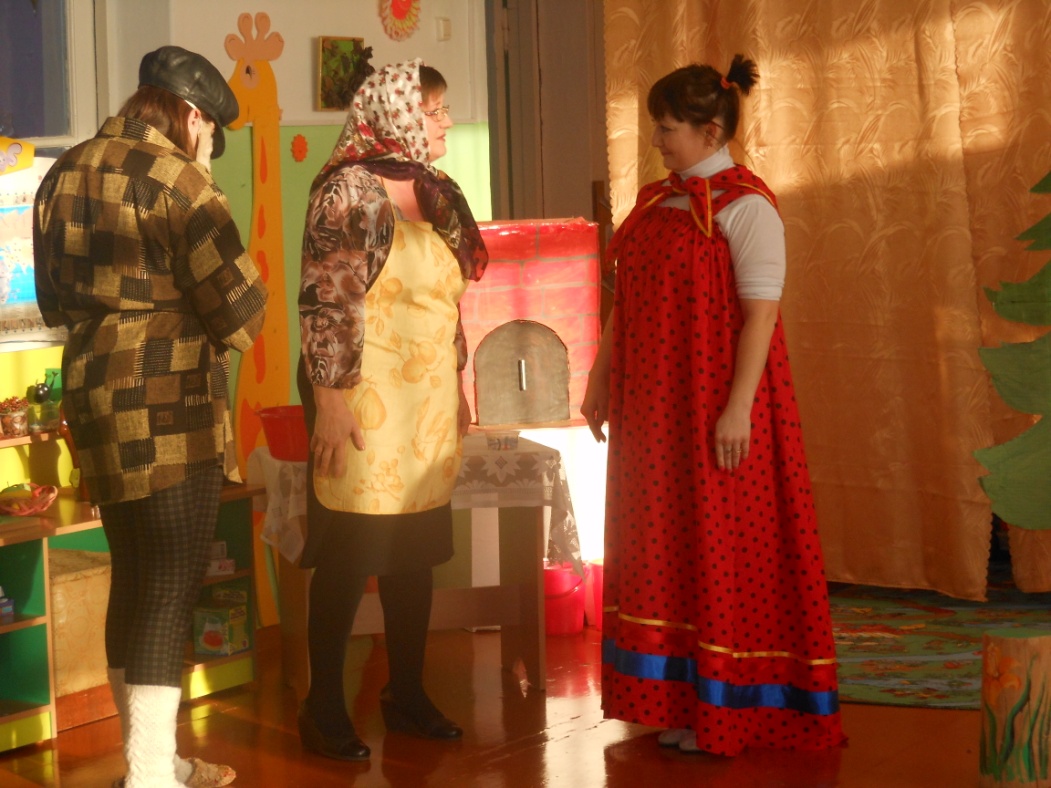 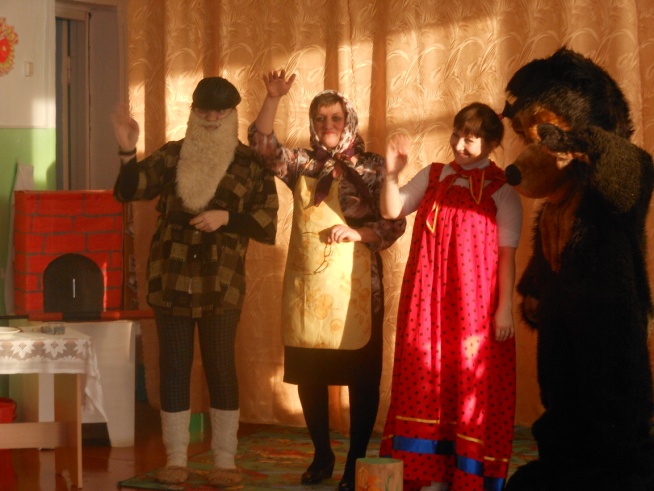 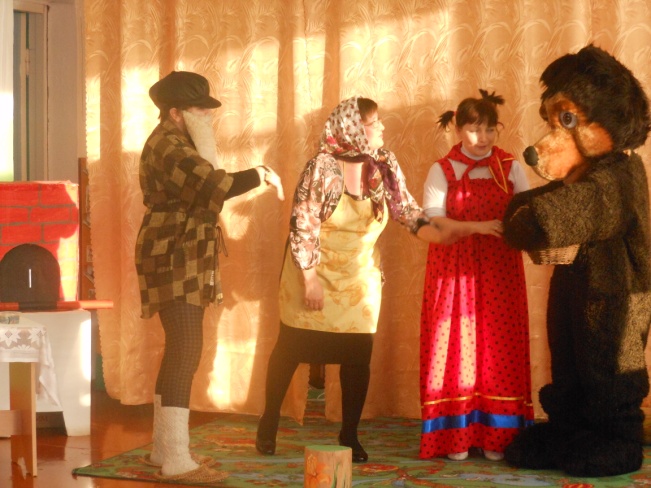 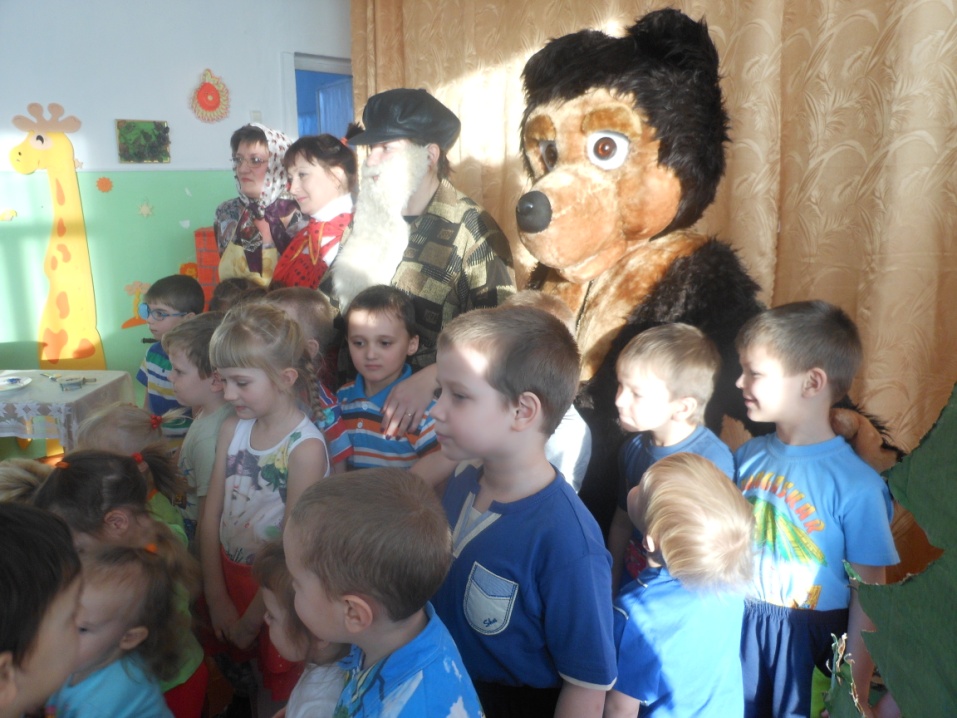 